ID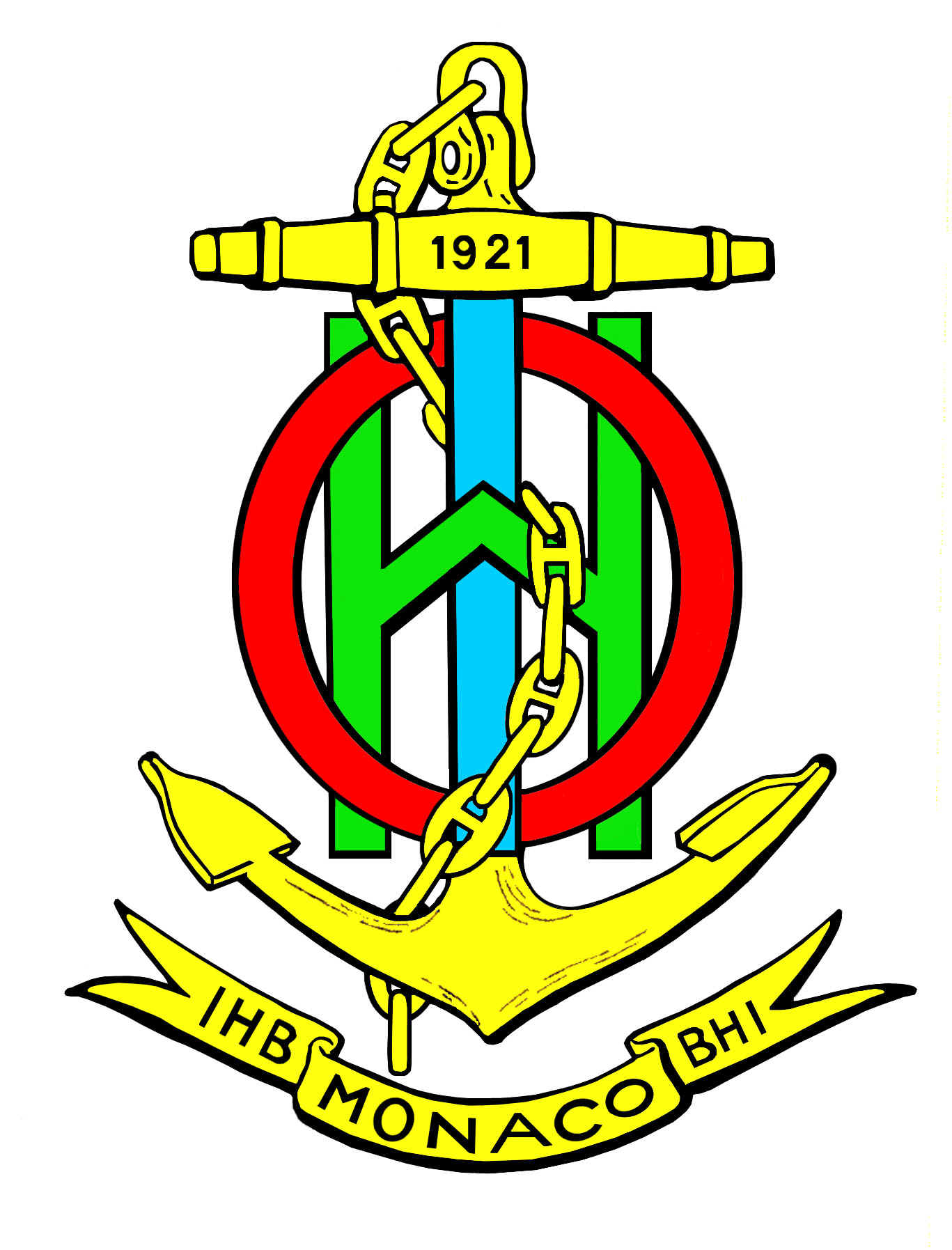 The execution of a CB funded project shall observe the following items:1. Timeline Invitations sent out 4 months in advance Nominations provided within 2 months (mandated authority)     (No late nominations to be considered) Acceptance letters sent out to participants 2 months prior to event2. Selection process Entry requirements (strict compliance)LanguageEducation Applicability of qualification (future employment prospects) Previous training received3. Funding Standardized funding and distribution model Consideration for full package training that includes all (One payment to course provider/ host thereby no individual payouts)4. Travel arrangements Recipients responsibilities (visa) Organizer responsibilities(IHB tickets arrangement – after provision of proof of visa) Repayment of tickets to IHB by mandated authority on no-show of candidates5. Host responsabilities (Guidelines provided)5.1. Logistics (four months prior to event) Venue Administrative arrangements Invitation letter to assist with visa arrangements5.2 Post course Detailed expenditure report Refunding to be completed within one month Post course evaluation (to comply with PROC5) Post the list of participants on a database